ГКОУ СО «ЕШИ № 11» осуществляет образовательную деятельность на основании лицензии № 18786  от 21.06.2016 г. и в соответствии с Уставом. В школе-интернате реализуются образовательные программы начального общего образования, адаптированные для обучающихся с ограниченными возможностями здоровья (глухих, слабослышащих, с тяжелыми нарушениями речи), основного общего образования, среднего общего образования, дополнительного образования.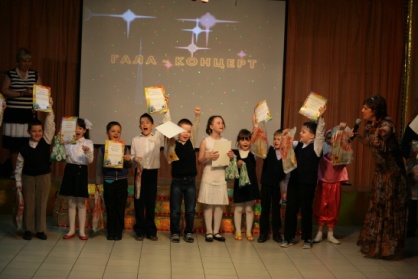 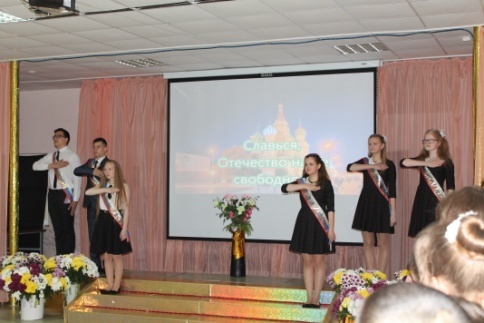 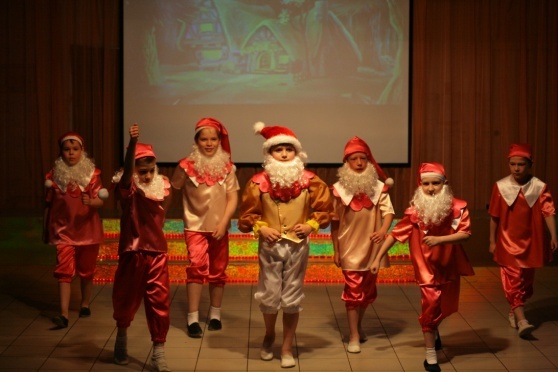 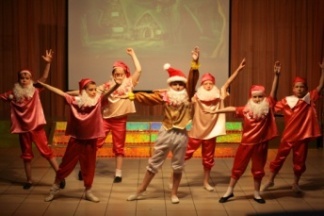 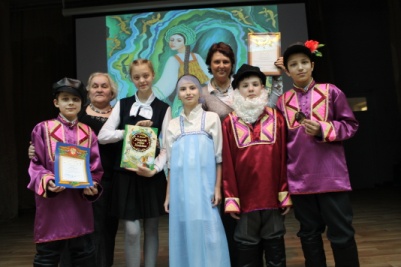 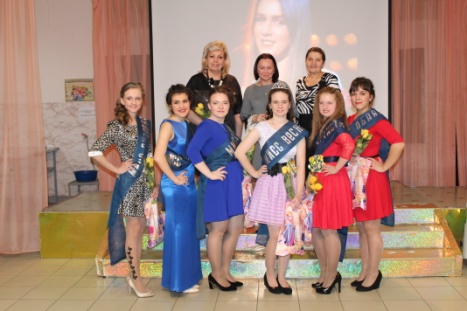 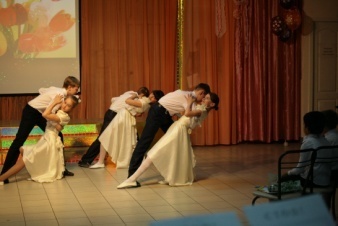 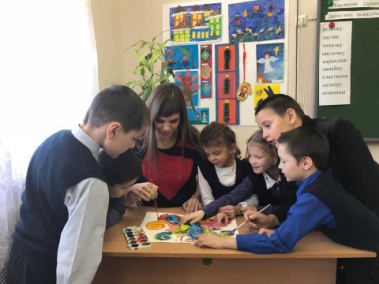 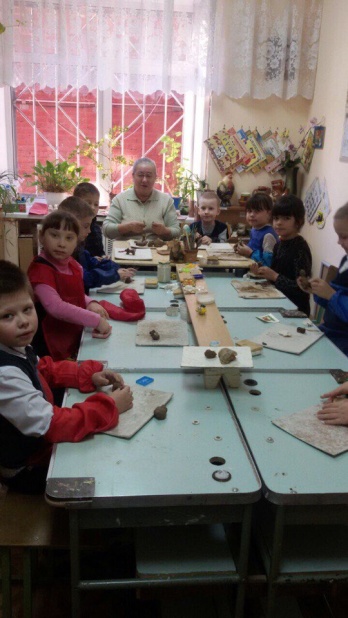 Работа в школе реализуется по направлениям:- внеурочная деятельность:общеинтеллектуальное;общекультурное;спортивно – оздоровительное.-  дополнительное образование:художественно – эстетическое;спортивно – оздоровительное;духовно – нравственное;социальное и общекультурное.В школе созданы условия для получения доступного образования для детей с ОВЗ.Наши достижения: Победители, международная предметная интернет – олимпиада среди школ I – II вида РФ, «Родник знаний»Призёры, международная олимпиада проекта «Инфоурок» среди учащихся 6 -12 кл.Гранд, конкурс «Шаг в открытый мир», номинация «Чибис», 2015 г.Призёры, международный «Парамузыкальный конкурс», г. Москва, 2016 г.I место, V ежегодный детско – юношеский конкурс ювелирного и камнерезного мастерства «Наследники Данилы Мастера»Диплом I степени, IV Всероссийский фестиваль детского творчества «Утренняя звезда»Диплом I степени, Всероссийский    дистанционный  творческий  конкурс  «Город  Мастеров»,  «Вдохновение», 2017 г.Диплом лауреата, I Всероссийский конкурс творческих работ «Золотая осень», Центр образования и воспитания, г. Чебоксары, 2017г.Гран – при , фестиваль «Наши дети», ООБФ «Российский детский фонд», 2017 г.Диплом лауреата, медаль, III Всероссийский образовательный форум «Проблемы и перспективы современного образования в России», номинация «Лучшая образовательная организация – 2017, реализующая адаптированные образовательные программы»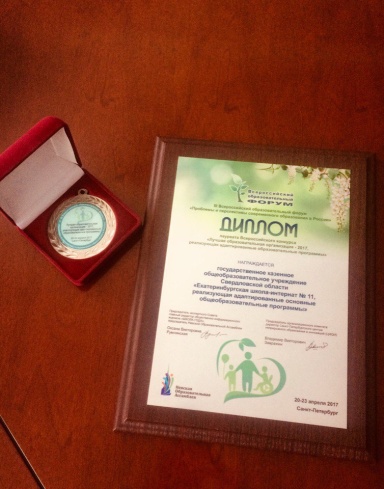 Социальные партнеры:Компания Гала – концертЕкатеринбургский ботанический садСотрудничество ГМ «Ренова»ТОРФМАШБФ «Лучик детства»АО компания «Юнилэнд - Екатеринбург»Профессиональное училище «Рифей»ГАОУ СПО СО «Областной техникум дизайна и сервиса»СПО СО «Социально – профессиональный техникум «Строитель»»СПО СО Екатеринбургский техникум индустрии питания и услуг «Кулинар»СПО СО «Промышленно – технологический техникум им. Курочкина»МБОУ ДОД ДЮСШ «Интеллект»МБОУ ДОД ДЮСШ № 19ДЮСАШ «Росток»Библиотека № 28 имени А. М. ГорькогоОАО «ЗКИ»Общешкольный родительский комитетМузей современного искусства «Гараж»Отдел образования Музей первого президента России Б. Н. Ельцина Фонд «Президентский центр Б. Н. Ельцина»Депутат Законодательного собрания Свердловской области Володин Игорь Валерьевич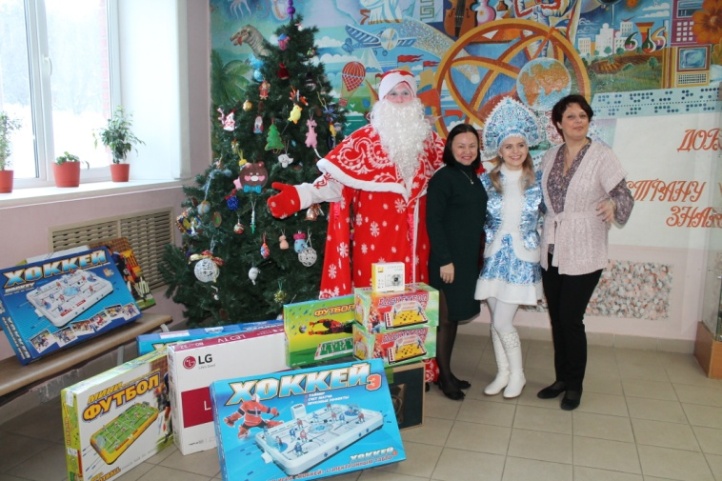 Наш адрес:620057, г.Екатеринбургул. Даниловская, 2Дпроезд трамваем №7,14,16,17 до ост. «Эльмаш»троллейбусом №16 до ост. «Спортивная»автобус № 053 до ост. " Школа»Контактные телефоны:Директор                Зайцева Ольга Альбертовна                                                             тел.352-22-18Зам.директора по УВР    Кузнецова Наталия Валерьевна                                                          тел. 352-22-19Зам.директора по ВР           Пархоменко Татьяна Александровна                                                                           тел. 352-22-19Министерство общего и профессионального образования Свердловской области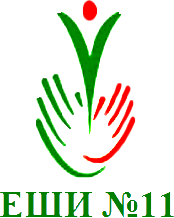 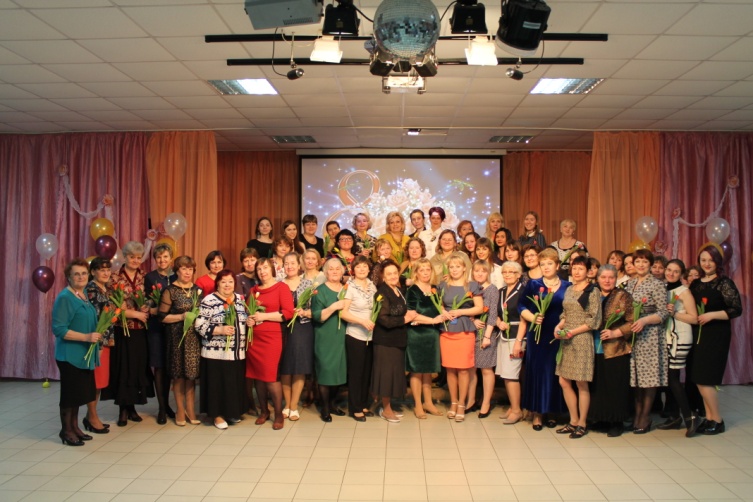  Государственное казенное общеобразовательное  учреждение Свердловской области«Екатеринбургская школа - интернат №11,  реализующая адаптированные основные общеобразовательные программы»